Christine McCracken is an Executive Director at Rabobank focusing on the animal protein industry, with an emphasis on North American pork and poultry.  Prior to joining Rabobank, McCracken spent 18 years as a sell-side Food & Agribusiness analyst and founding partner at Cleveland Research, an Ohio-based equity research firm. Earlier in her career, the native Minnesotan held similar positions at several institutions including FTN Midwest Research, Vector Securities and BioScience Securities. McCracken has been named “Best on the Street” Food Analyst by the Wall Street Journal and the top Food Analyst by Forbes.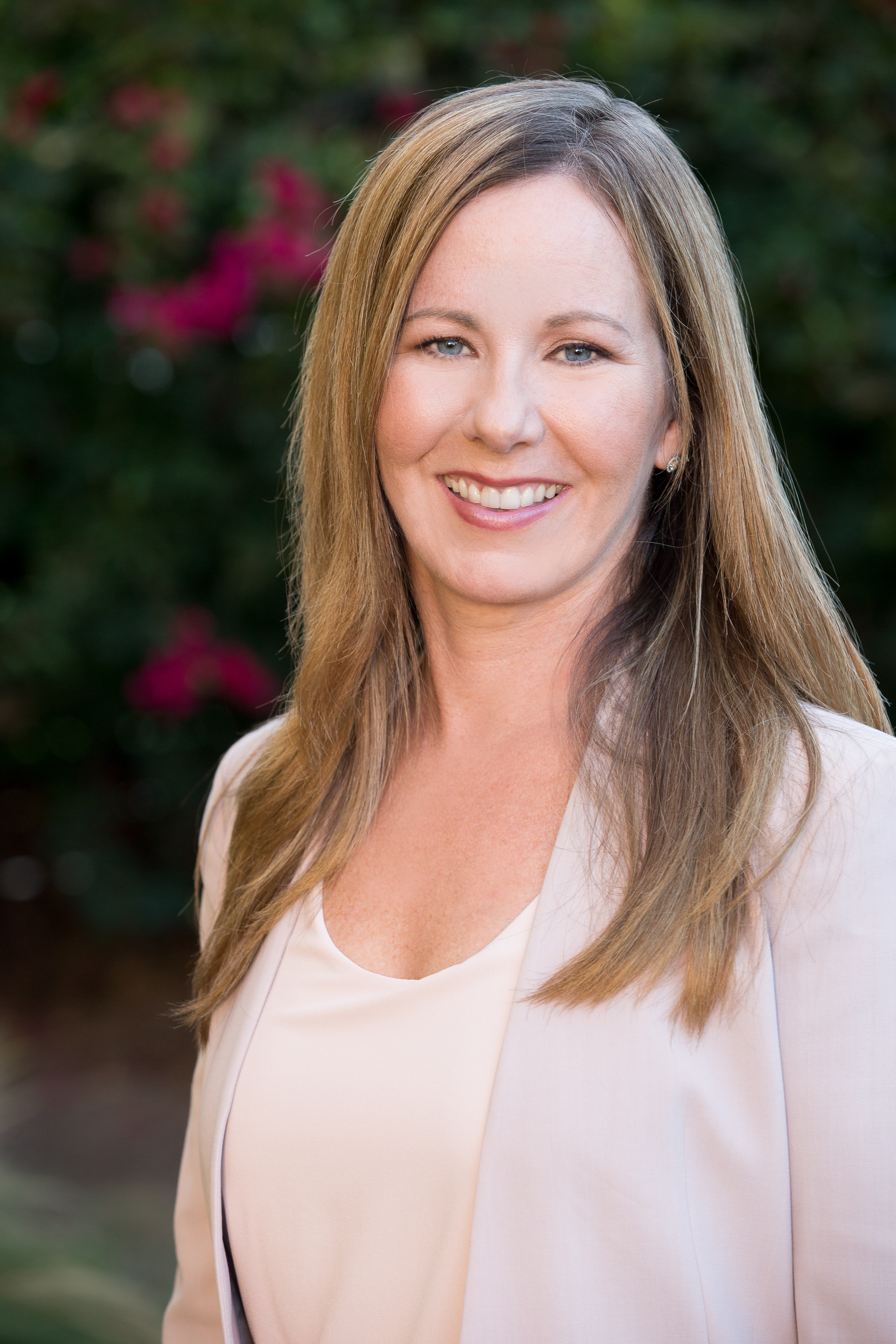 McCracken holds a bachelor’s degree in Agricultural Economics from the University of Georgia and a master’s degree in Agricultural and Natural Resource Economics from the University of California at Davis. 